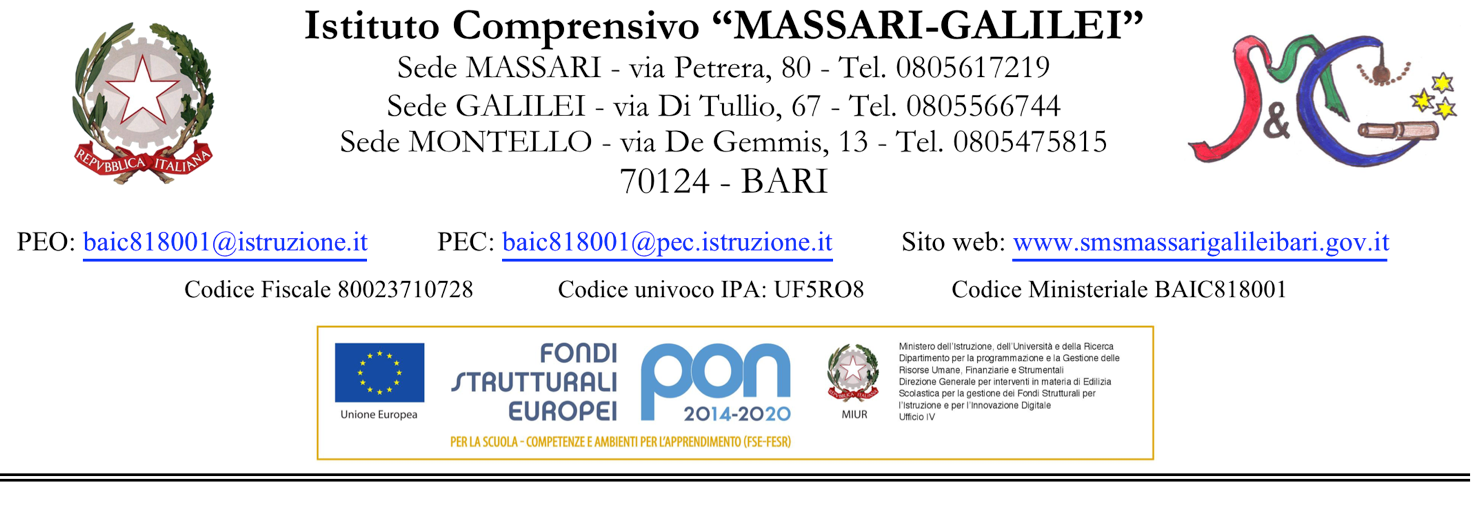 Agli ATTI della ScuolaAl Sito web di IstitutoOggetto: Decreto di incarico Direzione e Coordinamento – Fondi Strutturali Europei – Programma Operativo Nazionale “Per la scuola, competenze e ambienti per l’apprendimento” 2014-2020. Avviso pubblico 10862 del 16/09/2016 “Progetti di inclusione sociale e lotta al disagio nonché per garantire l’apertura delle scuole oltre l’orario scolastico soprattutto nelle aree a rischio e in quelle periferiche”. Asse I – Istruzione – Fondo Sociale Europeo (FSE). Obiettivo specifico 10.1. – Riduzione del fallimento formativo precoce e della dispersione scolastica e formativa. Azione 10.1.1 – Interventi di sostegno agli studenti caratterizzati da particolari fragilità.Codice Identificativo Progetto: 10.1.1A-FSEPON-PU-2017-337CUP: J99G17000240007IL DIRIGENTE SCOLASTICOVista	la legge 7 agosto 1990, n. 241 “Nuove norme in materia di procedimento amministrativo e di diritto di accesso ai documenti amministrativi” e ss.mm.ii.;Visto	il DPR 8 marzo 1999, n. 275 “Regolamento recante norme in materia di autonomia delle istituzioni scolastiche, ai sensi dell’art. 21, della legge 15 marzo 1997, n. 59;Vista	la legge 15 marzo 1997 n. 59, concernente “Delega al Governo per il conferimento di funzioni e comiti alle regioni ed enti locali, per la riforma della Pubblica Amministrazione e per la semplificazione amministrativa”;Visto	il Decreto Legislativo 30 marzo 2001, n. 165 recante “Norme generali sull’ordinamento del lavoro alle dipendenze delle amministrazioni pubbliche” e ss.mm.ii.;Visto	l’art. 10 del D. Lgs. 12 aprile 2006, n. 163 “Codice dei contratti pubblici relativi a lavori, servizi e forniture in attuazione delle direttive 2004/17/CE e 2004/18/CE” che prevede che per ogni singolo intervento da realizzarsi mediante un contratto pubblico, le amministrazioni aggiudicatrici nominano, ai sensi della legge 7 agosto 1990, n. 241, un Responsabile del Procedimento, unico per le fasi della progettazione, dell’affidamento, dell’esecuzione;Visto	il D.P.R. 5 ottobre 2010 “Regolamento di esecuzione ed attuazione del decreto legislativo 12 aprile 2006. N. 163, recante “Codice dei contratti pubblici relativi a lavori, servizi e forniture in attuazione delle direttive 2004/17/CE e 2004/18/CE”;Visto	il Decreto Interministeriale 1 febbraio 2001 n. 44, “Regolamento concernente le istruzioni generali sulla gestione amministrativo-contabile delle istituzioni scolastiche;Visti	i seguenti regolamenti (UE) n. 1303/2013 recante disposizioni comuni sul Fondo europeo di sviluppo regionale, sul Fondo sociale europeo, il Regolamento (UE) n. 1301/2013 relativo al Fondo europeo di sviluppo regionale /FESR) e il Regolamento (UE) n. 1304/2013 relativo al Fondo sociale europeo (FSE);Visto	il PON – Programma Operativo Nazionale 2014IT05M2OP001 “Per la scuola – competenze e ambienti per l’apprendimento” approvato con Decisione C(2014) n. 9952, del 17 dicembre 2014 dalla Commissione Europea, avente titolarità sull’Asse I – Istruzione – Fondo Sociale Europeo ha emesso l’avviso pubblico prot. n. AODDGEFFID/10862 del 16/09/2016 rivolto alle istituzioni scolastiche finalizzato alla riduzione del fallimento formativo precoce e della dispersione scolastica;Vista	la candidatura n. 18556, inoltrata in data 13/11/2016;Preso Atto	della nota MIUR prot.n. AOODGEFID 28607 del 13/07/2017 e dell’elenco dei progetti autorizzati per la regione Puglia;Vista	la nota MIUR prot.n. AOODGEFID 31700 del 24/07/2017 di formale autorizzazione del progetto e relativo impegno di spesa di questa Istituzione Scolastica (Codice Identificativo Progetto: 10.1.1A-FSEPON-PU-2017-337; importo complessivo autorizzato: € 39.774,00);Visto	l’art. 31 del D.Lgs. n. 50 del 18/04/2016 (Codice degli Appalti) avente ad oggetto “Ruolo e funzioni del responsabile del Procedimento negli appalti e nelle concessioni”;Viste	le “Disposizioni e Istruzioni per l’attuazione dei progetti finanziati dal PON” di cui all’avviso prot. AOODGEFID/10862 del 16 Settembre 2016 per la realizzazione di progetti di “Inclusione sociale e lotta al disagio”;Viste	le “Linee Guida dell’Autorità di Gestione per l’affidamento dei contratti pubblici di servizi e forniture di importo inferiore alla soglia comunitaria e Allegati” di cui alla nota MIUR prot. n. AOODGEFID/1588 del 13.01.2016;Visto	il proprio decreto prot. n. 1430/C14 del 27/07/2017 riguardante l’iscrizione nelle entrate e nelle spese del programma annuale della somma autorizzata per l’attuazione del predetto progetto;Considerato 	che per la realizzazione del progetto di cui sopra è necessario effettuare attività di direzione e coordinamento;DECRETAL’affidamento dell’incarico di direzione e coordinamento per la realizzazione del progetto denominato “NESSUNO ESCLUSO”Codice Identificativo Progetto: 10.1.1A-FSEPON-PU-2017-337; CUP: J99G17000240007a SE STESSO prof.ssa ALBA DECATALDO, nata a Francavilla Fontana (BR) il 20/04/1970 – C.F. DCTLBA70D60D761N, Dirigente Scolastico dell’I.C. Massari Galilei di Bari.Il Dirigente scolastico provvederà:all’indizione del bando di reclutamento del personale interno ed esterno all’Istituzione Scolastica;alla valutazione delle candidature relative agli incarichi d’attivare;a registrare e abilitare il personale incaricato per gli adempimenti previsti;a dirigere e coordinare il Progetto PONFSE, curandone tutte le attività previste garantendone la fattibilitàA fronte dell’attività effettivamente e personalmente svolta verrà corrisposto il compenso di €2.275,00 Lordo Dipendente corrispondente  a n. 91 ore (novantuno) così come previsto dall’Allegato n. 3 PON Linee Guida – (Circolare  del Ministero del lavoro e delle politiche sociali).Le prestazioni di cui sopra saranno svolte in orario extracurriculare e saranno retribuite previa verifica delle ore svolte, documentate dai verbali e dalle firme apposte sul registro delle presenze appositamente costituito.L'incarico decorre fino al termine delle attività progettuali.Il presente incarico è immediatamente esecutivo; è pubblicato sul sito istituzionale dell’Istituto www.smsmassarigalileibari.gov.it (sez. Amministrazione Trasparente e sez. PON FSE 2014-2020) e conservato, debitamente firmato, agli atti della scuola.IL DIRIGENTE SCOLASTICO   Prof.ssa Alba DecataldoDocumento firmato digitalmente ai sensi del Codice dell’Amministrazione Digitale e norme ad esso connesse